Pohištvo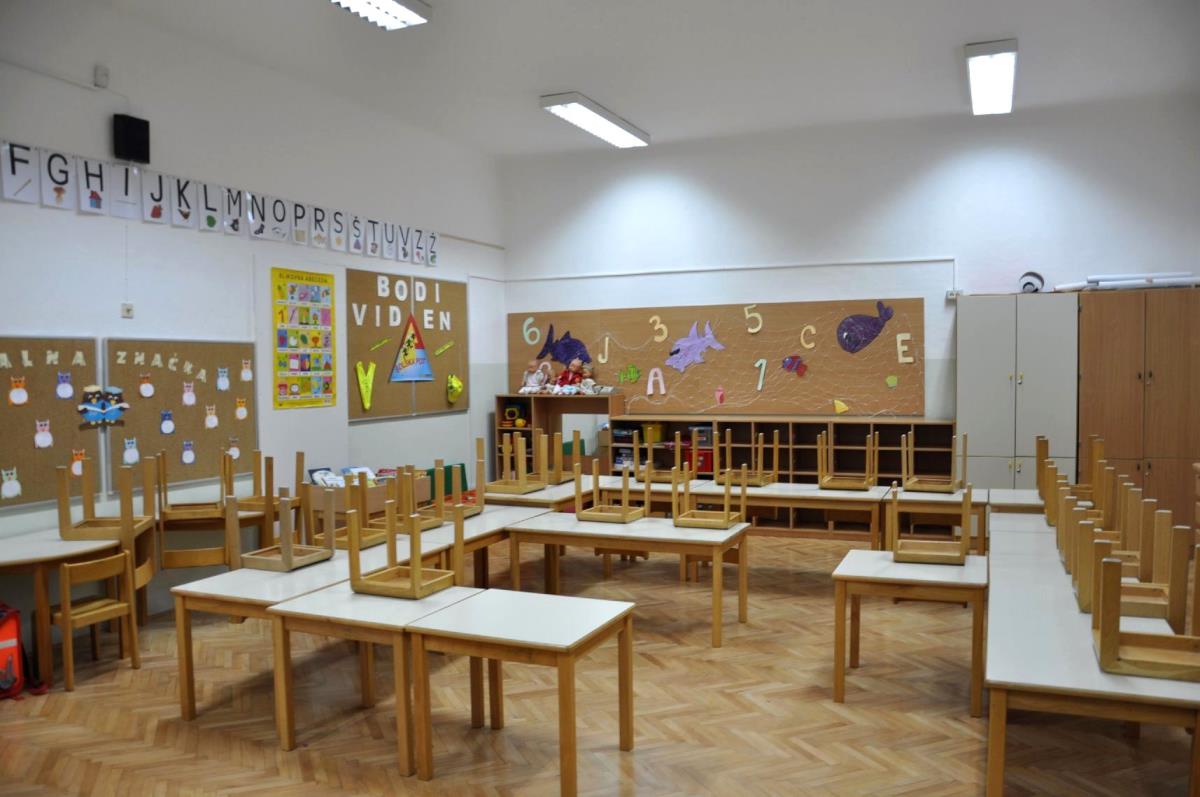 Slika 1: Obnova OŠ Louisa Adamiča Grosuplje, DE AdamičevaPrimeri okoljskih zahtev in meril Verzija 2.0Januar 2020Predmet zelenega javnega naročanjaV skladu z 8. točko prvega odstavka 4. člena Uredbe o zelenem javnem naročanju (Uradni list RS, št. 51/17 in 64/19; v nadaljnjem besedilu: Uredba o ZeJN) mora naročnik okoljske vidike upoštevati, kadar je predmet naročanja pohištvo. Natančnejšo opredelitev tega predmeta določa 26. točka Priloge 1 Uredbe o ZeJN.Ti primeri okoljskih zahtev in meril se uporabljajo, kadar je predmet javnega naročila storitev obnove rabljenega pohištva ali novo pohištvo.Ti primeri okoljskih zahtev in meril se ne uporabljajo za naslednje proizvode:tiste, ki v osnovi niso namenjeni, da se uporabljajo kot pohištvo (npr. cestna razsvetljava, ograje, lestve, ure, igrala, samostoječa ali viseča ogledala, gradbeni materiali, kot so stopnice, vrata, okna, talne obloge);pohištvo, vgrajeno v vozila, ki se uporabljajo za javni ali zasebni prevoz;pohištvene proizvode, v katerih več kot 5 odstotkov (glede na težo) predstavljajo materiali, ki niso trden les, plošče na osnovi lesa, pluta, bambus, ratan, plastika, kovina, usnje, prevlečena tkanina, tekstil, steklo ali polnilni material.Ključni okoljski vpliviIzguba biotske raznovrstnosti in erozija zaradi netrajnostnega upravljanja z gozdovi in nezakonite sečnje.Izčrpavanje virov z uporabo neobnovljivih virov, kot sta olje in zemeljski plin, za plastiko.Emisije CO2 in druge emisije, ki nastajajo z uporabo električne energije pri proizvodnji različnih materialov.Nevarnost sproščanja strupenih snovi za delavce, potrošnike in okolje.Prispevek k slabi kakovosti zraka v stavbah zaradi emisij hlapnih organskih spojih (angl. Volatile Organic Compounds – VOC) iz pohištva.Zavrženi materiali zaradi prekratke življenjske dobe pri pohištvu neustrezne kakovosti.Zavrženi materiali zaradi težav s popravilom, pridobivanjem rezervnih delov ali ločevanjem delov pohištva za recikliranje.Pristop k ZeJNNaročanje lesa iz zakonitih virov.Uporaba materialov, ki so deloma ali v celoti izdelani iz obnovljivih virov, kakršen je les.Opredelitev najvišjih vrednosti za emisije hlapnih organskih spojin iz pohištva in specifičnih omejitev za emisije formaldehida iz plošč na lesni osnovi in materialov za tapeciranje.Naročanje trpežnega in uporabi primernega pohištva, skladnega z bistvenimi EN standardi.Naročanje pohištva, ki ga je mogoče enostavno razstaviti, popraviti in reciklirati ter za katero je dano jamstvo.Cilji iz Uredbe o zelenem javnem naročanjuOkoljske zahteve in merila5.1. Javna naročila za novo pohištvo5.1.1 Tehnične specifikacijeNaročnik v tehničnih specifikacijah poleg ostalih zahtev, ki se nanašajo na predmet javnega naročila ali posameznega sklopa, določi:Les in materiali na njegovi osnovi morajo izvirati iz zakonitih virov.Način dokazovanjaPonudnik mora k ponudbi priložiti:izjavo, da bo pri dobavi blaga izpolnil zahtevo, alipotrdilo, da ima blago oziroma material, iz katerega bo proizvod izdelan, znak za okolje tipa I, iz katerega izhaja, da blago izpolnjuje zahteve, alipotrdilo FSC  ali PEFC za proizvod zadnjega v skrbniški verigi lesa alidovoljenje FLEGT če les izhaja iz države, ki je podpisala prostovoljni sporazum o partnerstvu z EU, aliustrezno dokazilo, iz katerega izhaja, da so zahteve izpolnjene.	 Naročnik med izvajanjem naročila preverja, ali ponudnik izpolnjuje zahteve.Les in materiali na njegovi osnovi morajo izvirati iz trajnostno pridelanih virov.Način dokazovanjaPonudnik mora k ponudbi priložiti:izjavo, da bo pri dobavi blaga izpolnil zahtevo, alipotrdilo, da ima blago znak za okolje tipa I, iz katerega izhaja, da blago izpolnjuje zahteve, alipotrdilo FSC ali PEFC zadnjega v skrbniški verigi lesa, aliustrezno dokazilo, iz katerega izhaja, da so zahteve izpolnjene;Ponudniki lesa, ki niso certificirani, navedejo količine in poreklo lesa, ki se uporablja v proizvodnji, skupaj z izjavo o njihovi zakonitost.Naročnik med izvajanjem naročila preverja, ali ponudnik izpolnjuje zahteve.Zunanje pohištvo in zunanja igrala, izdelana iz lesa, ki:je uvrščen v 1. ali 2. razred odpornosti ali trajnosti v skladu s standardom SIST EN 350-2 ali enakovrednim standardom, ne sme biti obdelan z zaščitnimi sredstvi oziroma biocidnimi pripravki, alini uvrščen v 1. ali 2. razred odpornosti ali trajnosti v skladu s standardom SIST EN 350-2 ali enakovrednim standardom, ne sme biti obdelan s snovmi, za katere velja eno ali več naslednjih standardnih opozoril, stavkov za nevarnost ali previdnostnih stavkov iz zakona, ki ureja kemikalije, ali Uredbe (ES) št. 1272/2008:H351 (Sum povzročitve raka),H334 (Lahko povzroči simptome alergije ali astme ali težave z dihanjem pri vdihavanju),H350 (Lahko povzroči raka),H340 (Lahko povzroči genske okvare),H350i (Lahko povzroči raka pri vdihavanju),H360F (Lahko škodi plodnosti),H360D (Lahko škodi nerojenemu otroku),H361f (Sum škodljivosti za plodnost),H361d (Sum škodljivosti za nerojenega otroka),H341 (Sum povzročitve genskih okvar).Naročnik med izvajanjem naročila preverja, ali ponudnik izpolnjuje zahteve.Aktivne snovi v zaščitnih sredstvih oziroma biocidnih pripravkih ne smejo temeljiti na spojinah arzena, kroma ali organskega kositra.Način dokazovanjaPonudnik mora k ponudbi priložiti:izjavo, da bo pri dobavi blaga izpolnil zahtevo, alipotrdilo, da ima blago znak za okolje tipa I, iz katerega izhaja, da blago izpolnjuje zahteve, aliseznam lesnih proizvodov, iz katerega izhaja, v kateri razred odpornosti ali trajnosti je uvrščen les, iz katerega so izdelani, inseznam zaščitnih sredstev oziroma biocidnih pripravkov za vsak material v pohištvu in varnostni list, če les ni uvrščen v 1. ali 2. razred odpornosti ali trajnosti v skladu s standardom SIST EN 350-2 ali enakovrednim standardom, intehnično dokumentacijo proizvajalca, iz katere izhaja, da so zahteve izpolnjene.Naročnik med izvajanjem naročila preverja, ali ponudnik izpolnjuje zahteve.Plastični deli s težo enako ali večjo od 50 g morajo biti označeni s standardom za recikliranje ISO 11469 ali enakovrednim standardom in ne smejo vsebovati dodatkov materialov, ki lahko ovirajo recikliranje.Način dokazovanja:	Ponudnik mora k ponudbi priložiti:izjavo, da bo pri dobavi blaga izpolnil zahtevo, aliseznam plastičnih delov, ki so sestavni del pohištva, z navedbo njihove teže in potrdilo o izpolnjevanju zahtev standarda SIST EN ISO 11469, alipotrdilo, da ima blago znak za okolje tipa I, iz katerega izhaja, da blago izpolnjuje zahteve, alitehnično dokumentacijo proizvajalca, iz katere izhaja, da so zahteve izpolnjene, aliustrezno dokazilo, iz katerega izhaja, da so zahteve izpolnjene. Naročnik med izvajanjem naročila preverja, ali ponudnik izpolnjuje zahteve.Naročnik med izvajanjem naročila preverja, ali ponudnik izpolnjuje zahteve.Površinsko premazovanje lesa, plastičnih in/ali kovinskih delovPremazi za les ne smejo vsebovati aziridina in kromovih (VI) spojin ter več kot 130 g/l hlapnih organskih spojin (HOS). Plastični deli ne smejo vsebovati aziridina, kromovih (VI) spojin in več kot 5 % teže hlapnih organskih spojin (HOS), kovinski deli pa ne smejo vsebovati aziridina in kromovih (VI) spojin.Premaz lesa ne sme biti razvrščen in označen z enim ali več stavki za nevarnost po Uredbi (ES) št. 1272/2008:H331 (Strupeno pri vdihavanju),H311 (Strupeno v stiku s kožo),H301 (Strupeno pri zaužitju),H330 (Smrtno pri vdihavanju),H310 (Smrtno v stiku s kožo),H300 (Smrtno pri zaužitju),H351 (Sum povzročitve raka),H334 (Lahko povzroči simptome alergije ali astme ali težave z dihanjem pri vdihavanju),H350 (Lahko povzroči raka),H340 (Lahko povzroči genske okvare),H373 (Lahko škodi organom pri dolgotrajni ali ponavljajoči se izpostavljenosti) in H732 (Škodi organom pri dolgotrajni ali ponavljajoči se izpostavljenosti),H350i (Lahko povzroči raka pri vdihavanju),H400 (Zelo strupeno za vodne organizme),H411 (Strupeno za vodne organizme z dolgotrajnim učinkom),H412 (Škodljivo za vodne organizme, z dolgotrajnim učinkom),H410 (Zelo strupeno za vodne organizme, z dolgotrajnim učinkom),H413 (Lahko ima dolgotrajne škodljive učinke na vodne organizme),H360F (Lahko škodi plodnosti),H360D (Lahko škodi nerojenemu otroku),H361f (Sum škodljivosti za plodnost),H361d (Sum škodljivosti za nerojenega otroka),H341 (Sum povzročitve genskih okvar),H400 (Zelo strupeno za vodne organizme) in H410 (Zelo strupeno za vodne organizme, z dolgotrajnim učinkom),H411 (Strupeno za vodne organizme z dolgotrajnim učinkom),H412 (Škodljivo za vodne organizme, z dolgotrajnim učinkom).Premazom ne smejo biti dodani ftalati, ki so razvrščeni in označeni z enim ali več stavki za nevarnost po Uredbi (ES) št. 1272/2008:H360F (Lahko škodi plodnosti),H360D (Lahko škodi nerojenemu otroku),H361f (Sum škodljivosti za plodnost).Način dokazovanjaPonudnik mora k ponudbi priložiti:izjavo, da bo pri dobavi blaga izpolnil zahtevo, alipotrdilo, da ima blago znak za okolje tipa I, iz katerega izhaja, da blago izpolnjuje zahteve, aliseznam vseh snovi za površinsko obdelavo, ki so jih uporabili pri izdelavi pohištva, varnostni list in tehnično dokumentacijo proizvajalca, aliustrezno dokazilo, iz katerega izhaja, da so zahteve izpolnjene. Naročnik med izvajanjem naročila preverja, ali ponudnik izpolnjuje zahteve.Naročnik med izvajanjem naročila preverja, ali ponudnik izpolnjuje zahteve.Emisija oz. koncentracija formaldehida iz lesnih kompozitov ali plošč ne sme biti višja od 8 mg/100 g suhe snovi (določena po ekstrakcijski metodi, znani tudi kot perforator metoda – SIST EN 120) ali 3,5 mg/h*m2 (določena po plinski metodi – SIST EN 717-2) ali 0,1 ppm (določena po metodi komore– SIST EN 717-1).Način dokazovanjaPonudnik mora k ponudbi priložiti:izjavo, da bo pri dobavi blaga izpolnil zahtevo, alipotrdilo, da ima blago znak za okolje tipa I, iz katerega izhaja, da blago izpolnjuje zahteve, alipotrdilo neodvisne akreditirane ustanove, aliustrezno dokazilo, iz katerega izhaja, da so zahteve izpolnjene. Dokazila o ustreznosti lesnih kompozitov ne smejo biti starejša od treh mesecev.Naročnik med izvajanjem naročila preverja, ali ponudnik izpolnjuje zahteve.Adhezivi ali lepila, ki se uporabljajo pri sestavljanju pohištva, ne smejo vsebovati več kot 10 % hlapnih organskih spojin. Način dokazovanjaPonudnik mora k ponudbi priložiti:izjavo, da bo pri dobavi blaga izpolnil zahtevo, alipotrdilo, da ima blago znak za okolje tipa I, iz katerega izhaja, da blago izpolnjuje zahteve, aliseznam vseh adhezivov ali lepil, ki so bili uporabljeni pri proizvodnji pohištva, varnostni list proizvoda ali enakovreden dokument in tehnično dokumentacijo proizvajalca, v kateri je navedena količina hlapnih organskih spojin, ki dokazujejo skladnost z navedenimi merili aliustrezno dokazilo, iz katerega izhaja, da so zahteve izpolnjene.Naročnik med izvajanjem naročila preverja, ali ponudnik izpolnjuje zahteve.Potisni plini v pršilnih pripravkih za poliuretansko peno ne smejo biti fluorirani ogljikovodiki (CFC, HCFC, HFC) ali metilen klorid.Način dokazovanjaPonudnik mora k ponudbi priložiti:izjavo, da bo pri dobavi blaga izpolnil zahtevo, alitehnično dokumentacijo proizvajalca pene, iz katere izhaja, da so zahteve izpolnjene, aliustrezno dokazilo, iz katerega izhaja, da so zahteve izpolnjene. Naročnik med izvajanjem naročila preverja, ali ponudnik izpolnjuje zahteve.Embalaža mora biti:iz materiala, ki ga je mogoče enostavno reciklirati,  in / aliiz materialov, ki temeljijo na obnovljivih virih.Način dokazovanjaPonudnik mora k ponudbi priložiti:izjavo, da bo pri dobavi izpolnil zahtevo, aliseznam surovin in materialov, iz katerih je izdelana embalaža, in njihov delež v celotni embalaži, in izjavo, da embalaža izpolnjuje zahteve, alipotrdilo, da ima blago znak za okolje tipa I, iz katerega izhaja, da embalaža izpolnjuje zahteve, aliustrezno dokazilo, iz katerega izhaja, da embalaža izpolnjuje zahteve.Naročnik med izvajanjem naročila preverja, ali ponudnik izpolnjuje zahteve.5.1.2 Merila za oddajo javnega naročilaZa potrebe razvrstitve ponudb naročnik poleg cene ali stroškov in morebitnih drugih meril določi:Merilo »višji utežni delež lesa in/ali lesnih tvoriv«.Ponudba za dobavo pohištva, ki vsebuje višji utežni delež lesa in/ali lesnih tvoriv iz zakonito pridobljenih virov, se v okviru tega merila točkuje z dodatnimi točkami na način, ki ga predvidi naročnik. Delež tega merila v razmerju do ostalih meril v razpisni dokumentaciji določi naročnik.Način dokazovanjaPonudnik mora k ponudbi priložiti:izjavo, da bo pri dobavi blaga izpolnil merilo, alitehnično dokumentacijo proizvajalca, iz katere izhaja, da je merilo izpolnjeno, alidokaze sledljivosti o izvoru lesa za  proizvodnjo pohištva (izpolnjevanje standardov FSC, PEFC ali enakovrednih standardov);ustrezno dokazilo, iz katerega izhaja, da je merilo izpolnjeno. Naročnik med izvajanjem naročila preverja, ali ponudnik izpolnjuje merilo.Merilo »delež recikliranih materialov«.Pri pohištvu pri katerem jev končnem proizvodu  vgrajen določen delež recikliranih materialov iz lesa, plastike ali kovin, se v okviru tega merila ta delež točkuje z dodatnimi točkami na način, ki ga predvidi naročnik. Delež tega merila v razmerju do ostalih meril v razpisni dokumentaciji določi naročnik.Način dokazovanjaPonudnik mora k ponudbi priložiti:izjavo, da bo pri dobavi blaga izpolnil merilo, alitehnično dokumentacijo proizvajalca proizvoda oziroma materiala, iz katerega je proizvod izdelan, iz katere izhaja, da je merilo izpolnjeno, aliustrezno dokazilo, iz katerega izhaja, da blago izpolnjuje merilo oziroma kakšna je vsebnost recikliranih materialov po teži ali volumnu ali določena na drug merljiv način.Naročnik med izvajanjem naročila preverja, ali ponudnik izpolnjuje merilo.Merilo »delež recikliranih vlaken v tekstilnih izdelkih«.Pri oblazinjenem pohištvu, pri katerem je določen delež tekstila iz recikliranih vlaken, se v okviru tega merila ta delež točkuje z dodatnimi točkami na način, ki ga predvidi naročnik. Delež tega merila v razmerju do ostalih meril v razpisni dokumentaciji določi naročnik.Način dokazovanjaPonudnik mora k ponudbi priložiti:izjavo, da bo pri dobavi blaga izpolnil merilo, alitehnično dokumentacijo proizvajalca oblazinjenega pohištva oziroma tkanin, s katerimi je pohištvo tapecirano, iz katere izhaja, da je merilo izpolnjeno, aliustrezno dokazilo, iz katerega izhaja, da uporabljeni tekstil oziroma blago izpolnjuje merilo.Naročnik med izvajanjem naročila preverja, ali ponudnik izpolnjuje merilo.Merilo »delež ekološko pridelanega bombaža ali drugih naravnih vlaken v tekstilu«.Pri oblazinjenem pohištvu, pri katerem je določen delež tekstila, izdelanega iz bombaža ali drugih naravnih vlaken, pridelanih v skladu z Uredbo (ES) št. 834/2007/ES ali predpisom, ki ureja ekološko pridelavo in predelavo kmetijskih pridelkov oziroma živil, se v okviru tega merila ta delež točkuje z dodatnimi točkami na način, ki ga predvidi naročnik. Ponudniki morajo navesti delež bombaža ali drugih naravnih vlaken, uporabljenih v tekstilu, ki izhaja iz ekološke pridelave. Delež tega merila v razmerju do ostalih meril v razpisni dokumentaciji določi naročnik.Način dokazovanjaPonudnik mora k ponudbi priložiti:izjavo, da bo pri dobavi blaga izpolnil merilo, alipotrdilo, da ima uporabljeni tekstil ali blago znak za okolje tipa I, iz katerega izhaja, da blago izpolnjuje merilo, aliustrezno dokazilo, iz katerega izhaja, da uporabljeni tekstil oziroma blago izpolnjuje merilo.Naročnik med izvajanjem naročila preverja, ali ponudnik izpolnjuje merilo.Merilo »vsebnost pesticidov v tekstilu iz bombaža ali drugih naravnih celuloznih vlaken«. Ponudba oblazinjenega pohištva, pri katerem tekstil iz bombaža ali drugih naravnih celuloznih vlaken skupno ne vsebuje več kot 1 ppm pesticidov iz spodnjega seznama, se v okviru tega merila točkuje z dodatnimi točkami na način, ki ga predvidi naročnik. Delež tega merila v razmerju do ostalih meril v razpisni dokumentaciji določi naročnik.Pesticidi:2,4,5-T,	–	heksaklorbenzen, aldrin,	–	heksaklorocikloheksan, α,kaptafol,	–	heksaklorocikloheksan, β,klordan,	–	heksaklorocikloheksan, δ,klordimeform,	–	metamidofos,DDT,	–	monokrotofos,dieldrin,	–	paration,dinoseb in soli,	–	paration-metil,endrin,	–	propetamfos,heptaklor,	–	toksafen.Način dokazovanjaPonudnik mora k ponudbi priložiti:izjavo, da bo pri dobavi blaga izpolnil merilo, alipotrdilo, da ima uporabljeni tekstil ali blago znak za okolje tipa I, iz katerega izhaja, da blago izpolnjuje merilo, alitehnično dokumentacijo proizvajalca oblazinjenega pohištva oziroma tkanin, s katerimi je pohištvo tapecirano, iz katere izhaja, da je merilo izpolnjeno,ustrezno dokazilo, iz katerega izhaja, da uporabljeni tekstil oziroma blago izpolnjuje merilo.Naročnik med izvajanjem naročila preverja, ali ponudnik izpolnjuje merilo.Merilo »barvila«.Ponudba oblazinjenega pohištva, pri katerem tekstil ni obarvan z barvili s spodnjega seznama, ki povzročajo preobčutljivost ali alergijo, so kancerogena, mutagena ali strupena za razmnoževanje, se v okviru tega merila točkuje z dodatnimi točkami na način, ki ga predvidi naročnik. Delež tega merila v razmerju do ostalih meril v razpisni dokumentaciji določi naročnik.Barvila:C.I. Bazično rdeča 9 − C.I. 42 500,C.I. Kislo rdeča 26 − C.I. 16 150,C.I. Bazično vijoličasta 14 − C.I. 42 510,C.I. Direktno črna 38 − C.I. 30 235,C.I. Direktno modra 6 − C.I. 22 610,C.I. Direktno rdeča 28 − C.I. 22 120,C.I. Disperzno modra 1 − C.I. 64 500,C.I. Disperzno modra 3 − C.I. 61 505,C.I. Disperzno modra 7 − C.I. 62 500,C.I. Disperzno modra 26 − C.I. 63 305,C.I. Disperzno modra 35,C.I. Disperzno modra 102,C.I. Disperzno modra 106,C.I. Disperzno modra 124,C.I. Disperzno modra 1,C.I. Disperzno oranžna 1 − C.I. 11 080,C.I. Disperzno oranžna 3 − C.I. 11 005,C.I. Disperzno oranžna 11 − C.I. 60 700,C.I. Disperzno oranžna 37,C.I. Disperzno oranžna 76 (prej imenovana oranžna 37),C.I. Disperzno rdeča 1 − C.I. 11 110,C.I. Disperzno rdeča 11 − C.I. 62 015,C.I. Disperzno rdeča 17 − C.I. 11 210,C.I. Disperzno rumena 1 − C.I. 10 345,C.I. Disperzno rumena 3 − C.I. 11 855,C.I. Disperzno rumena 9 − C.I. 10 375,C.I. Disperzno rumena 39,C.I. Disperzno rumena 49.Način dokazovanjaPonudnik mora k ponudbi priložiti:izjavo, da bo pri dobavi blaga izpolnil merilo, alipotrdilo, da ima uporabljeni tekstil ali blago znak za okolje tipa I, iz katerega izhaja, da blago izpolnjuje merilo, alitehnično dokumentacijo proizvajalca oblazinjenega pohištva oziroma tkanin, s katerimi je pohištvo tapecirano, iz katere izhaja, da je merilo izpolnjeno,ustrezno dokazilo, iz katerega izhaja, da uporabljeni tekstil oziroma blago izpolnjuje merilo.Naročnik med izvajanjem naročila preverja, ali ponudnik izpolnjuje merilo.Merilo »akrilamini«.Ponudba oblazinjenega pohištva, pri katerem tekstil ne vsebuje akrilaminov s spodnjega seznama, se v okviru tega merila točkuje z dodatnimi točkami na način, ki ga predvidi naročnik. Delež tega merila v razmerju do ostalih meril v razpisni dokumentaciji določi naročnik.Akrilamini:4-aminodifenil	(št. CAS 92-67-1),benzidin	(št. CAS 92-87-5),4-kloro-o-toluidin	(št. CAS 95-69-2),2-naftilamin	(št. CAS 91-59-8),o-amino-azotoluen	(št. CAS 97-56-3),2-amino-4-nitrotoluen	(št. CAS 99-55-8),p-kloroanilin	(št. CAS 106-47-8),2,4-diaminoanizol	(št. CAS 615-05-4),4,4'-diaminodifenilmetan	(št. CAS 101-77-9),3,3'-diklorobenzidin	(št. CAS 91-94-1),3,3'-dimetoksibenzidin	(št. CAS 119-90-4),3,3'-dimetilbenzidin	(št. CAS 119-93-7),3,3'-dimetil-4,4'-diaminodifenilmetan	(št. CAS 838-88-0),p-kresidin	(št. CAS 120-71-8),4,4'-metilen bis (2-kloroanilin)	(št. CAS 101-14-4),4,4'-oksidianilin	(št. CAS 101-80-4),4,4'-tiodianilin	(št. CAS 139-65-1),o-toluidin	(št. CAS 95-53-4),2,4-diaminotoluen	(št. CAS 95-80-7),2,4,5-trimetilanilin	(št. CAS 137-17-7),4-aminoazobenzen	(št. CAS 60-09-3),o-anizidin	(št. CAS 90-04-0).Način dokazovanjaPonudnik mora k ponudbi priložiti:izjavo, da bo pri dobavi blaga izpolnil merilo, alipotrdilo, da ima uporabljeni tekstil ali blago znak za okolje tipa I, iz katerega izhaja, da blago izpolnjuje merilo, alitehnično dokumentacijo proizvajalca oblazinjenega pohištva oziroma tkanin, s katerimi je pohištvo tapecirano, iz katere izhaja, da je merilo izpolnjeno,ustrezno dokazilo, iz katerega izhaja, da uporabljeni tekstil oziroma blago izpolnjuje merilo.Naročnik med izvajanjem naročila preverja, ali ponudnik izpolnjuje merilo.Merilo »zaviralci gorenja«.Ponudba oblazinjenega pohištva, pri katerem tekstil ne vsebuje zaviralcev gorenja s spodnjega seznama, se v okviru tega merila točkuje z dodatnimi točkami na način, ki ga predvidi naročnik. Delež tega merila v razmerju do ostalih meril v razpisni dokumentaciji določi naročnik.Zaviralci gorenja:polibrominirani bifenili (PBB)	(št. CAS 59536-65-1),pentabromodifenileter (PentaBDE)	(št. CAS 32534-81-9),oktabromodifenil eter (octaBDE)	(št. CAS 32536-52-9).Način dokazovanjaPonudnik mora k ponudbi priložiti:izjavo, da bo pri dobavi blaga izpolnil merilo, alipotrdilo, da ima uporabljeni tekstil ali blago znak za okolje tipa I, iz katerega izhaja, da blago izpolnjuje merilo, alitehnično dokumentacijo proizvajalca oblazinjenega pohištva oziroma tkanin, s katerimi je pohištvo tapecirano, iz katere izhaja, da je merilo izpolnjeno,ustrezno dokazilo, iz katerega izhaja, da uporabljeni tekstil oziroma blago izpolnjuje merilo.Naročnik med izvajanjem naročila preverja, ali ponudnik izpolnjuje merilo.Merilo »embalaža«. Ponudba s proizvodi, ki so v:sekundarni embalaži oziroma transportni embalaži, ki vsebuje več kot 45 odstotkov recikliranih materialov, aliembalaži, ki temelji na obnovljivih surovinah, aliembalaži za večkratno uporabo,se točkuje z dodatnimi točkami na način, ki ga predvidi naročnik. Delež tega merila v razmerju do ostalih meril v razpisni dokumentaciji določi naročnik.Način dokazovanjaPonudnik mora k ponudbi priložiti: izjavo, da bo pri dobavi blaga izpolnil merilo, aliseznam surovin in materialov, iz katerih je izdelana embalaža, in njihov delež v celotni embalaži, alipotrdilo, da ima blago znak za okolje tipa I, iz katerega izhaja, da blago izpolnjuje merilo, aliustrezno dokazilo, iz katerega izhaja, da je merilo izpolnjeno.Naročnik med izvajanjem naročila preverja, ali ponudnik izpolnjuje merilo.5.1.3 Posebno določilo pogodbe o izvedbi naročilaNaročnik med pogodbena določila vključi določilo:V primeru, da ponudnik ne izpolnjuje pogodbenih obveznosti na način, predviden v pogodbi o izvedbi javnega naročila, naročnik od te pogodbe odstopi.5.2 Javna naročila za storitve obnove pohištvaNamen je spodbujati javne naročnike k razmisleku o možnostih obnove obstoječega pohištva, preden se odločijo za nakup novega pohištva. S postopki obnove pohištvu podaljšamo življenjsko dobo. Z obnovo in ponovno uporabo obstoječega pohištva zmanjšujemo emisije toplogrednih plinov v okolje (vsak kubični meter lesa skladišči v času svoje uporabe približno 1 tono ogljikovega dioksida). Zmanjšujemo tudi porabo naravnih virov in  porabo energije, ki je v primeru obnove pohištva precej manjša, kot pri proizvodnji novega pohištva. 5.2.1 Tehnične specifikacijeNaročnik v tehničnih specifikacijah poleg ostalih zahtev, ki se nanašajo na predmet javnega naročila ali posameznega sklopa, določi:Garancija za obnovljeno pohištvo: Ponudnik zagotovi vsaj dveletno garancijo (za dragocenejše proizvode pa daljšo), ki začne veljati na datum dobave proizvoda. Garancija zajema popravilo ali zamenjavo proizvoda in vključuje sporazum o opravljanju storitev z možnostjo prevzema in vračila opreme ter popravila na kraju samem. V garanciji je zajamčeno, da je blago v skladu s specifikacijami iz naročila brez dodatnih stroškov.Ponudnik mora k ponudbi priložiti:pisno izjavo o zgoraj navedeni garanciji.izvod garancije;izjavo, da zajemata skladnost blaga s specifikacijami iz naročila.Naročnik med izvajanjem naročila preverja, ali ponudnik izpolnjuje zahtevo.Penilci (ko dejavnost obnove vključuje tapeciranje prevlek ali zamenjavo tapetniškega materiala za prevleke): Če se pri oblazinjenem pohištvu uporabljajo polnilni materiali iz pene, se pri proizvodnji takih polnilnih materialov kot penilci (ali pomožni penilci) ne uporabljajo halogenirane organske spojine. Način dokazovanja:Ponudnik mora k ponudbi priložiti:izjavo, da bo pri dobavi blaga izpolnil zahtevo, aliustrezno dokazilo, iz katerega izhaja, da je  zahteva izpolnjena.Naročnik med izvajanjem naročila preverja, ali ponudnik izpolnjuje zahtevo. Merila za oddajo javnega naročilaZa potrebe razvrstitve ponudb naročnik poleg cene ali stroškov in morebitnih drugih meril določi:Obdobja podaljšane garancijeNajveč dodatnih točk se dodeli za vsako dodatno leto ponujene garancije in sporazuma o opravljanju storitev, ki presega minimalno obdobje iz tehničnih specifikacij (glej TS zgoraj), kot je navedeno v nadaljevanju: 4 ali več let dodatne garancije: x točk; 3 leta dodatne garancije: 0,75x točke; 2 leti dodatne garancije: 0,5x točke; 1 leto dodatne garancije: 0,25x točke.Način dokazovanjaPonudnik mora k ponudbi priložiti:izjavo, v kateri je podrobno opisano ponujeno obdobje in navedeno, da zajema skladnost blaga s specifikacijami naročila, vključno z vsemi navedenimi vrstami uporabe.Naročnik med izvajanjem naročila preverja, ali ponudnik izpolnjuje merilo.Naročnik mora javno naročilo, ki vključuje predmet iz 8. točke prvega odstavka 4. člena te uredbe, oddati tako da se v posameznem naročilu izpolni tisti cilj, ki je v nadaljevanju določen za ta predmet:delež lesa ali lesnih tvoriv v pohištvu znaša najmanj 70 % prostornine uporabljenih materialov za izdelavo pohištva, razen če predpis ali namen uporabe to prepoveduje ali onemogoča.